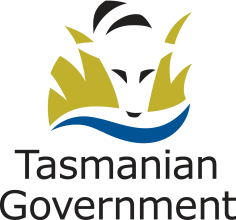 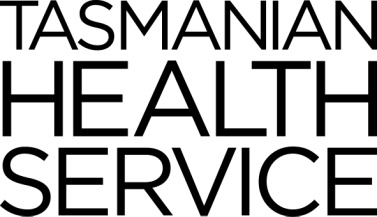 FUNCTION STATEMENTFUNCTION STATEMENTThe Statement of Duties associated with this role is generic and is used for all Registered Nurse Grade 3-4 hospital positions in the Tasmanian Health Service.  The purpose of this Function Statement is to give more detail about the particular requirements of this role.Please refer to the Statement of Duties for any Essential Requirements associated with the role.The Statement of Duties associated with this role is generic and is used for all Registered Nurse Grade 3-4 hospital positions in the Tasmanian Health Service.  The purpose of this Function Statement is to give more detail about the particular requirements of this role.Please refer to the Statement of Duties for any Essential Requirements associated with the role.Title:Registered Nurse – Permanent PoolBusiness Unit:Access and Patient Flow Unit Location:Royal Hobart Hospital Business Unit Description:A team of permanent nursing staff required to undertake acute patient care across multiple impatient units on a day to day basis within the Royal Hobart HospitalSpecific Duties/Responsibilities:Provide direct nursing care in a range of inpatient units Preferred Skills and Experience:Experience:Recent acute medical and/or surgical inpatient experience Skills:Broad range of acute nursing skills relating to medical and surgical nursing Ability to be flexible and adaptable across multiple units on a day to day basis Ability to work independently 